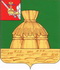 АДМИНИСТРАЦИЯ НИКОЛЬСКОГО МУНИЦИПАЛЬНОГО РАЙОНАПОСТАНОВЛЕНИЕ16.08.2021 года		                                                                                     № 758г. НикольскО признании утратившим силу постановления администрации Никольского муниципального района от 05.02.2014 года  № 96 «Об утверждении Положения о Единой комиссии по определению поставщиков  (подрядчиков, исполнителей) для муниципальных заказчиков района»В соответствии со статьей 33 Устава Никольского муниципального района, администрация Никольского муниципального районаПОСТАНОВЛЯЕТ: 1. Признать утратившими силу постановления администрации Никольского муниципального района:-  от 05.02.2014 г. № 96 «Об утверждении Положения о Единой комиссии по определению поставщиков (подрядчиков, исполнителей) для муниципальных заказчиков района;- от 20.03.2019 года № 223 «О  внесении изменений в постановление администрации Никольского муниципального района от 05.02.2014 года № 96 «Об утверждении Положения о Единой комиссии по определению поставщиков (подрядчиков, исполнителей) для муниципальных заказчиков района»;-  от 31.07.2020 года № 721 «О внесении изменений в постановление администрации Никольского муниципального района от 05.02.2014 года № 96 «Об утверждении Положения о Единой комиссии по определению поставщиков (подрядчиков, исполнителей) для муниципальных заказчиков района;-  от 11.01.2021 года № 1 «О внесении изменений в постановление администрации Никольского муниципального района от 05.02.2014 года № 96 «Об утверждении Положения о Единой комиссии по определению поставщиков (подрядчиков, исполнителей) для муниципальных заказчиков района;- от 03.03.2021 года № 126 «О внесении изменений в постановление администрации Никольского муниципального района от 05.02.2014 года № 96 «Об утверждении Положения о Единой комиссии по определению поставщиков (подрядчиков, исполнителей) для муниципальных заказчиков района.2. Настоящее постановление вступает в силу после официального опубликования в  районной газете «Авангард» и подлежит размещению на официальном сайте администрации Никольского муниципального района в информационно-телекоммуникационной сети «Интернет».Руководитель администрацииНикольского муниципального района					    А.Н. Баданина